MAT 8. RAZRED (ponedeljek, 20. 4. 2020)Rešitve nalog: SDZ (4. del), str. 87/ 4. a, 5. a                                               str. 91/ 16 (a, b), 17 (a, b)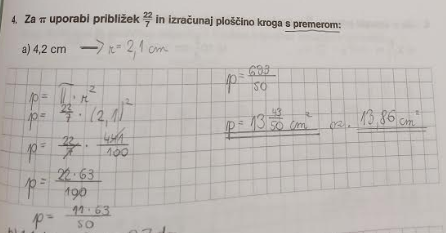 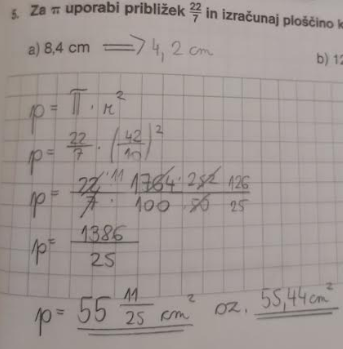 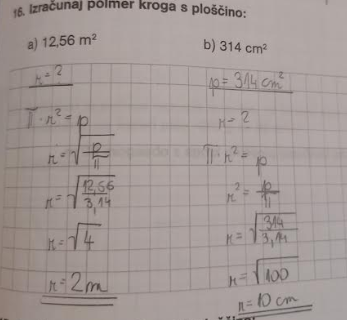 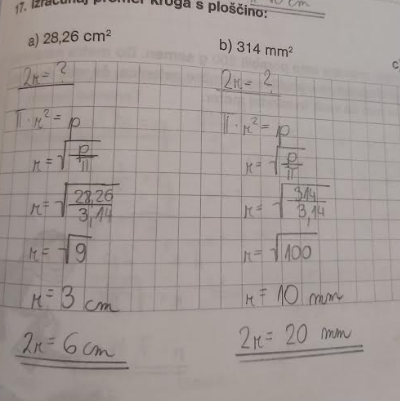 OBRAVNAVA NOVE UČNE SNOVI: KROŽNI KOLOBARV SDZ (4. del) si preberi, kaj je KROŽNI KOLOBAR in kako izračunamo njegov OBSEG ter PLOŠČINO.V zvezek zapiši naslov: KROŽNI KOLOBAR.Zapiši si:KROŽNI KOLOBAR je lik med dvema krožnicama s skupnim središčem in različnima polmeroma.Zapiši si naslednjo nalogo:Izračunaj obseg in ploščino krožnega kolobarja, če merita polmera  in 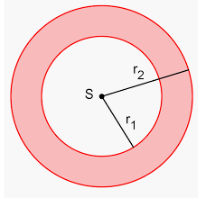 Zapišeš:V SDZ (4. del) reši naslednje naloge: str. 97/ 1, 2                                                             str. 98/ 3